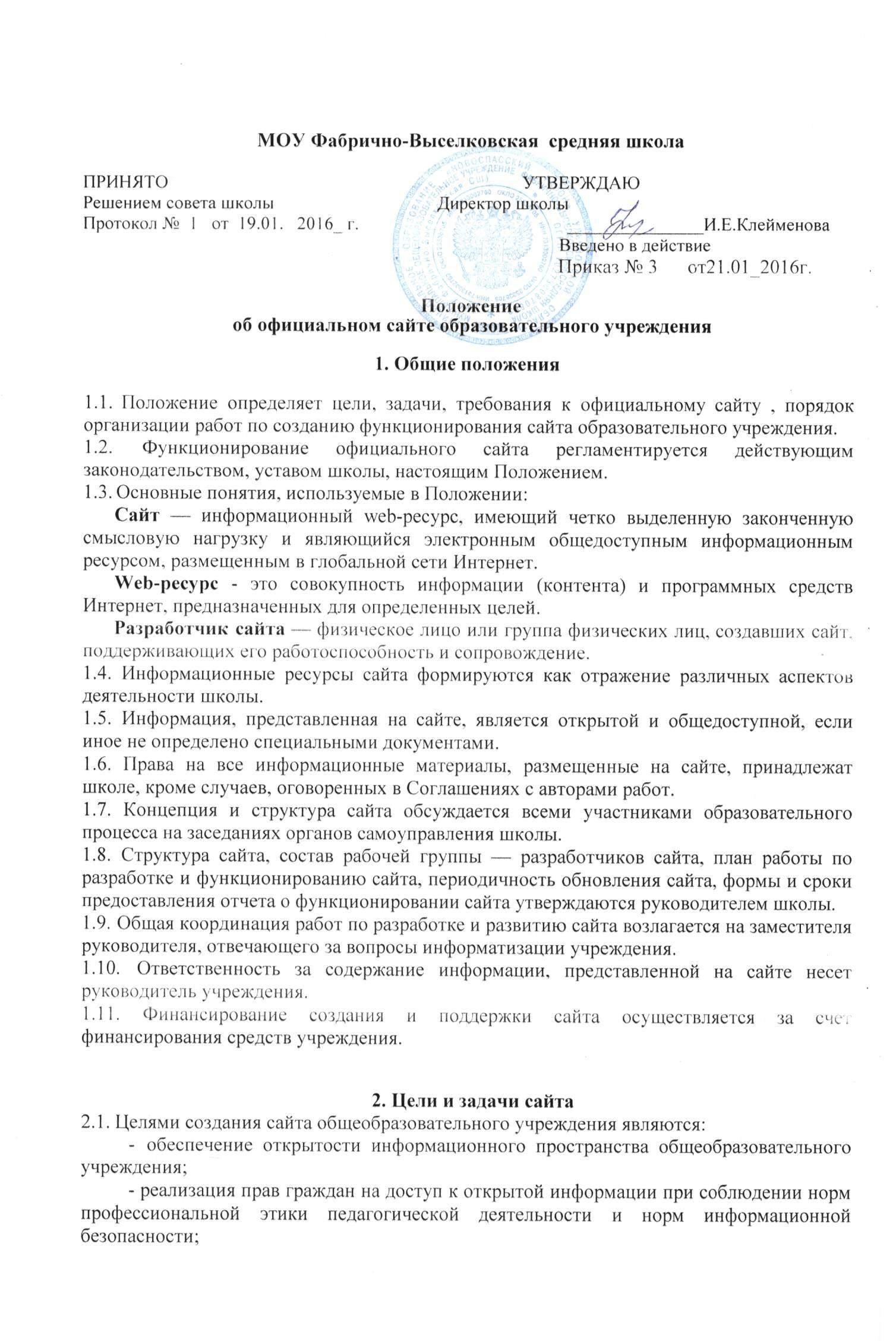 реализация принципов единства культурного и образовательного просранства демократического государственно-общественного управления общеобразовательным учреждением;информирование общественности о программе развития общеобразовательного учреждения, поступлении и расходовании материальных и финансовых средств, а также о результатах уставной деятельности.Создание и функционирование сайта общеобразовательного учреждения направлены на решение следующих задач:оказание государственных услуг в электронном виде;формирование целостного позитивного имиджа общеобразовательного учреждения;формирование целостного позитивного имиджа общеобразовательного учреждения;совершенствование информированности граждан о качестве образовательных услуг в учреждении;создание условий для взаимодействия участников образовательного процесса, социальных партнеров образовательного учреждения;осуществление обмена педагогическим опытом;стимулирование творческой активности педагогов и обучающихся.3. Структура сайта В соответствии с Приказом Рособрнадзора от 29.05.2014 N 785 «Об утверждении требований к структуре официального сайта образовательной организации информационно-телекоммуникационной сети «Интернет» и формату представления на нем информации». Зарегистрировано в Минюсте России 04.08.2014 N 33423 установлены обязательные требования к сайтам образовательных организаций. Определен состав и структура информации, подлежащей обязательному размещению на таких сайтах.На сайтах должен быть создан специальный раздел "Сведения об образовательной организации», доступ к которому осуществляется с главной страницы и из основного навигационного меню. Страницы специального раздела должны быть доступны без дополнительной регистрации и содержать следующие подразделы:«Основные сведения» (дата создания организации, её учредители, место нахождения организации и её филиалов, режиме, графике работы, контактная информация).«Структура и органы управления образовательной организацией».«Документы» (устав образовательной организации, лицензия на осуществление образовательной деятельности, свидетельство о государственной аккредитации, план финансово-хозяйственной деятельности).«Образование» (реализуемые уровни образования, формы обучения, учебные планы, методические документы, численность обучающихся на бюджетных местах).«Образовательные стандарты».«Руководство. Педагогический состав».«Материально-техническое обеспечение и оснащенность образовательного процесса».«Стипендии и иные виды материальной поддержки» (условия предоставления стипендий, наличие общежитий, плата за проживание, трудоустройство выпускников).«Платные образовательные услуги».«Финансово-хозяйственная деятельность» (объем образовательной деятельности, финансовое обеспечение которой осуществляется за счет бюджетных средств и по договорам об образовании).«Вакантные места для приёма (перевода)» (количество вакантных мест для приёма (перевода) по каждой образовательной программе, профессии, специальности, направлению подготовки (на бюджетные и платные места).4. Организация разработки и функционирования сайтаДля обеспечения разработки и функционирования сайта создается рабочая группа разработчиков сайта.В состав рабочей группы разработчиков сайта могут входить:заместители руководителя, -учитель информатики,инициативные педагоги, родители и обучающиеся.43. Из числа членов рабочей группы разработчиков сайта назначаются:Администратор сайта:координирует деятельность рабочей группы;контролирует и корректирует работу редактора сайта и Web-мастера, Web- администратора;обладает правом «вето» на публикацию любой информации на сайте.Редактор:редактирует информационные материалы;санкционирует размещение информационных материалов на сайте;создает сеть корреспондентов;оформляет ответы на сообщения в гостевой книге.Корреспондент сайта:собирает информацию для размещения на сайте;- оформляет статьи и другие информационные материалы для сайта. 4 3.4. Web-мастер:осуществляет разработку дизайна сайта; -осуществляет создание Web-страниц; -своевременно размещает информацию на сайте. 4L3L5. Web-администратор:- выполняет программно-технические мероприятия по обеспечению целостности и доступности информационных ресурсов, предотвращению несанкционированного доступа4.4. Разработчики сайта обеспечивают качественное выполнение всех видов работ, непосредственно связанных с разработкой и функционированием сайта: разработку и изменение дизайна и структуры, размещение новой, архивирование и удаление устаревшей информации, публикацию информации, разработку новых веб-страниц, программно-техническую поддержку, реализацию политики разграничения доступа и обеспечение безопасности информационных ресурсов.45. Разработчики сайта осуществляют консультирование сотрудников образовательного учреждения, заинтересованных в размещении информации на сайте, по реализации технических решений и текущим проблемам, связанным с информационным наполнением соответствующего раздела (подраздела).Информация, предназначенная для размещения на сайте, предоставляется Администратору,Текущие изменения структуры сайта осуществляется Администратором.5. Права и обязанностиРазработчики сайта имеют право:вносить предложения администрации учреждения по развитию структуры, функциональности и информационного наполнения сайта по соответствующим разделам (подразделам);запрашивать информацию, необходимую для размещения на сайте, у администрации образовательного учреждения;Разработчики сайта обязаны:выполнять свои функциональные обязанности в соответствии с планом работы по созданию и поддержке сайта;представлять отчет о проделанной работе.6. ОтветственностьОтветственность за текущее сопровождение сайта возлагается на Администратора сайта;Ответственность за достоверность информации возлагается на руководителя учреждения.